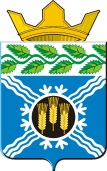 АДМИНИСТРАЦИЯКРАПИВИНСКОГО МУНИЦИПАЛЬНОГО РАЙОНАПОСТАНОВЛЕНИЕот 30.07.2014 г. №958пгт. КрапивинскийО внесении изменений в постановление администрации Крапивинского муниципального района от 31.05.2013 г. №777 «Об утверждении плана мероприятий («дорожной карты») «Изменения в отраслях социальной сферы Крапивинского муниципального района, направленные на повышение эффективности образования»В соответствии с распоряжением Коллегии Администрации Кемеровской области от 30.04.2014 г. №319-р «О внесении изменений в распоряжение Коллегии Администрации Кемеровской области от 28.02.2013 г. №182-р «Об утверждении плана мероприятий («дорожной карты») «Изменения в отраслях социальной сферы Кемеровской области, направленные на повышение эффективности образования»:1. Внести изменения в постановление администрации Крапивинского муниципального района от 31.05.2013 г. №777 «Об утверждении плана мероприятий («дорожной карты») «Изменения в отраслях социальной сферы Крапивинского муниципального района, направленные на повышение эффективности образования», изложив его в новой редакции согласно приложению к настоящему постановлению.2. Организационно-территориальному отделу администрации Крапивинского муниципального района (Е.В. Букатина) обеспечить размещение настоящего постановления на официальном сайте администрации Крапивинского муниципального района в информационно - коммуникационной сети «Интернет».3 Контроль за исполнением постановления возложить на заместителя главы Крапивинского муниципального района Т.Х. Биккулова.4. Постановление вступает в силу со дня подписания.И.о. главыКрапивинского муниципального районаТ.И. КлиминаПриложениек постановлению администрацииКрапивинского муниципального районаот 30.07.2014 г. №958ПЛАН мероприятий («дорожная карта») «Изменения в отраслях социальной сферы Крапивинского муниципального района, направленные на повышение эффективности образования»I. Изменения в дошкольном образовании, направленные на повышение эффективности и качества услуг в сфере образования, соотнесенные с этапами перехода к эффективному контрактуОсновные направленияРеализация мероприятий, направленных на ликвидацию очередности на зачисление детей в дошкольные образовательные организации, включает в себя:обеспечение доступности дошкольного образования в соответствии с федеральным государственным образовательным стандартом дошкольного образования для всех категорий граждан независимо от социального и имущественного статуса и состояния здоровья;создание дополнительных мест в муниципальных образовательных организациях различных типов, а также развитие вариативных форм дошкольного образования;обновление требований к условиям предоставления услуг дошкольного образования и мониторинг их выполнения;создание условий для привлечения негосударственных организаций в сферу дошкольного образования.Обеспечение высокого качества услуг дошкольного образования включает в себя:внедрение федерального государственного образовательного стандарта дошкольного образования;кадровое обеспечение системы дошкольного образования;проведение аттестации педагогических работников организаций дошкольного образования с последующим их переводом на эффективный контракт;разработку и внедрение системы оценки качества дошкольного образования.Введение эффективного контракта в дошкольном образовании в соответствии с Программой поэтапного совершенствования системы оплаты труда в государственных (муниципальных) учреждениях на 2012–2018 годы, утвержденной распоряжением Правительства Российской Федерации от 26 ноября 2012 г. №2190-р) включает в себя:разработку и внедрение механизмов эффективного контракта с педагогическими работниками организаций дошкольного образования;разработку и внедрение механизмов эффективного контракта с руководителями образовательных организаций дошкольного образования в части установления взаимосвязи между показателями качества предоставляемых муниципальных услуг организацией и эффективностью деятельности руководителя образовательной организации дошкольного образования;информационное и мониторинговое сопровождение введения эффективного контракта.Ожидаемые результатыРеализация мероприятий, направленных на повышение эффективности и качества услуг в сфере образования, соотнесенные с этапами перехода к эффективному контракту предусматривает: обновление основных образовательных программ дошкольного образования с учетом федеральных государственных образовательных стандартов дошкольного образования; введение оценки деятельности организаций дошкольного образования на основе показателей эффективности их деятельности.Введение эффективного контракта в дошкольном образовании предусматривает обеспечение обновления кадрового состава и привлечение молодых талантливых педагогических работников для работы в дошкольном образовании.Основные количественные характеристики системы дошкольного образования4. Мероприятия по повышению эффективности и качества услуг в сфере дошкольного образования, соотнесенные с этапами перехода к эффективному контракту5. Показатели повышения эффективности и качества услуг в сфере дошкольного образования, соотнесенные с этапами перехода к эффективному контрактуII. Изменения в общем образовании, направленные на повышение эффективности и качества услуг в сфере общего образования, соотнесенные с этапами перехода к эффективному контракту1. Основные направленияОбеспечение достижения школьниками Крапивинского муниципального района новых образовательных результатов включает в себя:введение федеральных государственных образовательных стандартов; формирование системы мониторинга уровня образовательной подготовки и социализации школьников;разработку методических рекомендаций по корректировке основных образовательных программ начального общего, основного общего, среднего (полного) общего образования с учетом российских и международных исследований образовательных достижений школьников;Обеспечение равного доступа к качественному образованию включает в себя:внедрение системы оценки качества общего образования;Введение эффективного контракта в общем образовании включает в себя:разработку и внедрение механизмов эффективного контракта с педагогическими работниками организаций общего образования;разработку и внедрение механизмов эффективного контракта с руководителями образовательных организаций общего образования в части установления взаимосвязи между показателями качества предоставляемых государственных (муниципальных) услуг организацией и эффективностью деятельности руководителя образовательной организации общего образования;информационное и мониторинговое сопровождение введения эффективного контракта.2. Ожидаемые результатыОбеспечение достижения новых образовательных результатов предусматривает:обеспечение обучения всех школьников по федеральным государственным образовательным стандартам; повышение качества подготовки школьников, которое оценивается в том числе по результатам их участия в международных сопоставительных исследованиях.Обеспечение равного доступа к качественному образованию предусматривает:введение оценки деятельности организаций общего образования на основе показателей эффективности их деятельности;сокращение отставания от средне кузбасского уровня образовательных результатов выпускников школ, работающих в сложных социальных условиях.Обновление кадрового состава и привлечение молодых талантливых педагогических работников для работы в школе за счет ведения эффективного контракта в общем образовании.3. Основные количественные характеристики системы общего образованияМероприятия по повышению эффективности и качества услуг в сфере общего образования, соотнесенные с этапами перехода к эффективному контракту5. Показатели повышения эффективности и качества услуг в сфере общего образования, соотнесенные с этапами перехода к эффективному контрактуIII. Изменения в дополнительном образовании детей, направленные на повышение эффективности и качества услуг в сфере образования, соотнесенные с этапами перехода к эффективному контракту1. Основные направленияРасширение потенциала системы дополнительного образования детей включает в себя:разработку и реализацию программ (проектов) развития дополнительного образования детей;совершенствование организационно-экономических механизмов обеспечения доступности услуг дополнительного образования детей;распространение региональных и муниципальных моделей организации дополнительного образования детей;создание условий для использования ресурсов негосударственного сектора в предоставлении услуг дополнительного образования детей;разработку и внедрение системы оценки качества дополнительного образования детей.Создание условий для развития молодых талантов и детей с высокой мотивацией к обучению включает в себя реализацию Концепции общенациональной системы выявления и развития молодых талантов.Введение эффективного контракта в дополнительном образовании включает в себя:разработку и внедрение механизмов эффективного контракта с педагогическими работниками организаций дополнительного образования;разработку и внедрение механизмов эффективного контракта с руководителями образовательных организаций дополнительного образования в части установления взаимосвязи между показателями качества предоставляемых государственных (муниципальных) услуг организацией и эффективностью деятельности руководителя образовательной организации дополнительного образования;информационное и мониторинговое сопровождение введения эффективного контракта.2. Ожидаемые результатыНе менее 77 процентов детей от 5 до 18 лет будут охвачены программами дополнительного образования, в том числе 50 процентов из них за счет бюджетных средств.Не менее 3,8 тысяч детей и подростков будут охвачены общественными проектами с использованием медиатехнологий, направленных на просвещение и воспитание.3. Основные количественные характеристики системы дополнительного образования детей4. Мероприятия по повышению эффективности и качества услуг в сфере дополнительного образования детей, соотнесенные с этапами перехода к эффективному контракту5. Показатели повышения эффективности и качества услуг в сфере дополнительного образования детей, соотнесенные с этапами перехода к эффективному контрактуНаименованияпоказателяЕдиница измерения2012 год2013 год2014 год2015 год2016 год2017 год2018 год123456789Численность детей в возрасте 1,5 – 6,5 годатыс. человек1,5931,5891,91,921,921,921,93Охват детей программами дошкольного образования процентов76,97980,881818181,1Численность воспитанников, охваченных программами дошкольного образования тыс. человек1,2251,2561,2311,2311,2311,2311,231Потребность в увеличении числа мест в дошкольном образовании (нарастающим итогом)тыс. человек-------Инструменты сокращения очереди в дошкольные образовательные организации (ежегодно) – всеготыс. мест-------Количество мест, созданных в ходе мероприятий по обеспечению к 2016 году 100-процентной доступности дошкольного образования, в том числетыс. мест-------высоко затратные места (строительство и пристрой, реконструкция)тыс. мест-------за счет развития негосударственного секторатыс. мест-------иные формы создания мест (с кратковременными группами)тыс. мест-------Численность работников дошкольных образовательных организаций – всегочеловек413427417386358334313в том числе педагогических работниковчеловек149139133133132132131Численность воспитанников организаций дошкольного образования в расчете на 1 педагогического работникачеловек8,299,269,269,339,339,4Отношение численности детей в возрасте от 3 до 7 лет, получающих дошкольное образование в текущем году, к сумме численности детей в возрасте от 3 до 7 лет, получающих дошкольное образование в текущем году, и численности детей в возрасте от 3 до 7 лет, находящихся в очереди на получение в текущем году дошкольного образованияпроцентов100100100100100100100Удельный вес численности воспитанников дошкольных образовательных организаций в возрасте от 3 до 7 лет, охваченных образовательными программами, соответствующими федеральному государственному образовательному стандарту дошкольного образованияпроцентов--53060100100Доля педагогических работников дошкольных образовательных организаций, которым при прохождении аттестации с соответствующем году присвоена первая или высшая категория (в общей численности педагогов)процентов14385862687278,0Удельный вес численности работников административно-управленческого и вспомогательного персонала в общей численности работников дошкольных образовательных организацийпроцентов63,967,367,3563,2861,8360,7959,87№п/пНаименованиеНаименованиеОтветственные исполнителиСроки реализацииСроки реализацииПоказатели1223445I. Реализация мероприятий, направленных на ликвидацию очередности на зачисление детейв дошкольные образовательные организацииI. Реализация мероприятий, направленных на ликвидацию очередности на зачисление детейв дошкольные образовательные организацииI. Реализация мероприятий, направленных на ликвидацию очередности на зачисление детейв дошкольные образовательные организацииI. Реализация мероприятий, направленных на ликвидацию очередности на зачисление детейв дошкольные образовательные организацииI. Реализация мероприятий, направленных на ликвидацию очередности на зачисление детейв дошкольные образовательные организацииI. Реализация мероприятий, направленных на ликвидацию очередности на зачисление детейв дошкольные образовательные организацииI. Реализация мероприятий, направленных на ликвидацию очередности на зачисление детейв дошкольные образовательные организации1.Предоставление субсидий субъектам Российской Федерации на реализацию программ (проектов) развития дошкольного образованияПредоставление субсидий субъектам Российской Федерации на реализацию программ (проектов) развития дошкольного образованияОтношение численности детей в возрасте от 3 до 7 лет, получающих дошкольное образование в текущем году, к сумме численности детей в возрасте от 3 до 7 лет, получающих дошкольное образование в текущем году, и численности детей в возрасте от 3 до 7 лет, находящихся в очереди на получение в текущем году дошкольного образования1.1.Утверждение комплекса мер по ликвидации очередности в дошкольные образовательные организации, расположенные на территории Кемеровской области, для детей в возрасте от 3 до 7 лет до 2016 годаУтверждение комплекса мер по ликвидации очередности в дошкольные образовательные организации, расположенные на территории Кемеровской области, для детей в возрасте от 3 до 7 лет до 2016 годаДепартамент образования и науки Кемеровской области 2014 -  2016 годы 2014 -  2016 годыНормативный правовой акт, утверждающий комплекс мер по ликвидации очередности в дошкольные образовательные организации, расположенные на территории Кемеровской области, для детей в возрасте от 3 до 7 лет до 2014 года1.2.Выделение средств федерального бюджета на предоставление субсидий Российской Федерации на софинансирование реализации программ (проектов) развития дошкольного образования. Кемеровская область подписывает соглашение с Министерством образования и науки Российской ФедерацииВыделение средств федерального бюджета на предоставление субсидий Российской Федерации на софинансирование реализации программ (проектов) развития дошкольного образования. Кемеровская область подписывает соглашение с Министерством образования и науки Российской ФедерацииДепартамент образования и науки Кемеровской области2014 год2014 годСоглашение с Министерством образования и науки Российской Федерации на софинансирование реализации программ (проектов) развития дошкольного образования1.3.Организация сбора и представления в соответствии с регламентом информации о реализации комплекса мер, включающего вопросы развития дошкольного образования, в том числе показатели развития дошкольного образования, в соответствии с соглашениемОрганизация сбора и представления в соответствии с регламентом информации о реализации комплекса мер, включающего вопросы развития дошкольного образования, в том числе показатели развития дошкольного образования, в соответствии с соглашениемДепартамент образования и науки Кемеровской области,департамент строительства Кемеровской области2014 -  2018 годы2014 -  2018 годыМониторинг реализации комплекса мер, включающего вопросы развития дошкольного образования, в том числе показатели развития дошкольного образования, в соответствии с соглашением1.4.Мониторинг и анализ организации дошкольного образования, качества услуг и безопасности условий их предоставления с целью обеспечения минимизации регулирующих требованийМониторинг и анализ организации дошкольного образования, качества услуг и безопасности условий их предоставления с целью обеспечения минимизации регулирующих требованийГосударственная служба по надзору и контролю в сфере образования Кемеровской области2014 -  2018 годы2014 -  2018 годыМинимизация регулирующих требований к организации дошкольного образования при сохранении качества услуг и безопасности условий их предоставления.Отношение численности детей в возрасте от 3 до 7 лет, получающих дошкольное образование в текущем году, к сумме численности детей в возрасте от 3 до 7 лет, получающих дошкольное образование в текущем году, и численности детей в возрасте от 3 до 7 лет, находящихся в очереди на получение в текущем году дошкольного образования2.Создание дополнительных мест в государственных (муниципальных) образовательных организациях различных типов, а также вариативных форм дошкольного образованияСоздание дополнительных мест в государственных (муниципальных) образовательных организациях различных типов, а также вариативных форм дошкольного образованияОрганы местного самоуправления2014 -  2018 годы2014 -  2018 годыОтношение численности детей в возрасте от 3 до 7 лет, получающих дошкольное образование в текущем году, к сумме численности детей в возрасте от 3 до 7 лет, получающих дошкольное образование в текущем году, и численности детей в возрасте от 3 до 7 лет, находящихся в очереди на получение в текущем году дошкольного образования2.1.Разработка современных экономичных типовых проектов зданий дошкольных образовательных организаций для повторного примененияРазработка современных экономичных типовых проектов зданий дошкольных образовательных организаций для повторного примененияОрганы местного самоуправленияIV квартал 2014 годаIV квартал 2014 годаТиповые проекты зданий дошкольных образовательных организаций для повторного применения2.2.Осуществление возврата и реконструкции ранее переданных зданий дошкольных образовательных организацийОсуществление возврата и реконструкции ранее переданных зданий дошкольных образовательных организацийОрганы местного самоуправления2014 -  2015 годы2014 -  2015 годыКоличество дошкольных образовательных организаций (в них мест), открытых после реконструкции возвращенных зданий 2.3Строительство МАДОУ «Барачатский детский сад»Строительство МАДОУ «Барачатский детский сад»Администрация Крапивинского муниципального района 2014 -  2015 годы2014 -  2015 годы1/553.Обновление требований к условиям предоставления услуг дошкольного образования и мониторинг их выполненияОбновление требований к условиям предоставления услуг дошкольного образования и мониторинг их выполнения3.1.Обновление нормативной правовой базы Кемеровской области на основании обновленных регулирующих документов (требований санитарных, строительных норм, пожарной безопасности и др.) для обеспечения условий для развития разных форм дошкольного образованияОбновление нормативной правовой базы Кемеровской области на основании обновленных регулирующих документов (требований санитарных, строительных норм, пожарной безопасности и др.) для обеспечения условий для развития разных форм дошкольного образованияАдминистрация Крапивинского муниципального района 2014 -   2015 годы2014 -   2015 годыНормативные правовые акты, обеспечивающие условия для развития разных форм дошкольного образования3.2.Организация сбора информации и анализ предписаний надзорных органовОрганизация сбора информации и анализ предписаний надзорных органовУО администрации Крапивинского муниципального района2014 - 2018 годы2014 - 2018 годыСправка о выполнении предписаний надзорных органов3.3.Формирование предложений по обеспечению минимизации регулирующих требований к организации дошкольного образования при сохранении качества услуг и безопасности условий их предоставленияФормирование предложений по обеспечению минимизации регулирующих требований к организации дошкольного образования при сохранении качества услуг и безопасности условий их предоставленияАдминистрация Крапивинского муниципального района2014 - 2018 годы2014 - 2018 годыМинимизация регулирующих требований к организации дошкольного образования при сохранении качества услуг и безопасности условий их предоставления4.Создание условий для развития негосударственного сектора дошкольного образованияСоздание условий для развития негосударственного сектора дошкольного образованияАдминистрация Крапивинского муниципального района2014 - 2018 годы2014 - 2018 годыУдельный вес численности детей дошкольного возраста, посещающих негосударственные организации дошкольного образования, предоставляющие услуги дошкольного образования, в общей численности детей, посещающих дошкольные образовательные организации (в связи с высокой стоимостью услуг дети, посещающие негосударственные дошкольные организации, остаются в очереди на прием в муниципальные дошкольные образовательные организации)4.1.Обеспечение нормативного подушевого финансирования в образовательных организациях дошкольного образования, обеспечивающего в том числе достижение целевых соотношений размеров заработной платы педагоговОбеспечение нормативного подушевого финансирования в образовательных организациях дошкольного образования, обеспечивающего в том числе достижение целевых соотношений размеров заработной платы педагоговДепартамент образования и науки Кемеровской области – в части доведения субвенций местным бюджетам,органы местного самоуправления – в части финансирования муниципальных дошкольных образовательных организаций2014 - 2018 годы,постоянно2014 - 2018 годы,постоянноДоля дошкольных образовательных организаций, получающих финансирование по установленным нормативам на одного обучающегося4.2.Разработка муниципальными образованиями норматива на реализацию услуги по уходу и присмотру Разработка муниципальными образованиями норматива на реализацию услуги по уходу и присмотру Администрация Крапивинского муниципального районаIV квартал 2014 годаIV квартал 2014 годаМетодические рекомендации для муниципальных образований по формированию норматива на реализацию услуги по уходу и присмотру4.3.Разработка нормативных правовых актов органов местного самоуправления, закрепляющих нормативные затраты на реализацию услуги по уходу и присмотру, создание условий для реализации образовательного процесса (расходы муниципальных бюджетов, не отнесенные к полномочиям Кемеровской области, на возмещение затрат Российской Федерации и нормативные затраты на содержание недвижимого имущества и особо ценного движимого имущества, на уплату земельного налога и налога на имущество)Разработка нормативных правовых актов органов местного самоуправления, закрепляющих нормативные затраты на реализацию услуги по уходу и присмотру, создание условий для реализации образовательного процесса (расходы муниципальных бюджетов, не отнесенные к полномочиям Кемеровской области, на возмещение затрат Российской Федерации и нормативные затраты на содержание недвижимого имущества и особо ценного движимого имущества, на уплату земельного налога и налога на имущество)Администрация Крапивинского муниципального района2014 –2018 годы2014 –2018 годыУстановление размеров финансовых нормативов затрат на реализацию услуги по уходу и присмотру, создание условий для реализации образовательного процесса (на содержание недвижимого имущества и особо ценного движимого имущества, на уплату земельного налога и налога на имущество)4.4.Разработка мероприятий по поддержке предпринимателей, организующих деятельность частных  дошкольных организаций, в части предоставления помещения на специальных условиях, предоставления стартового капиталаРазработка мероприятий по поддержке предпринимателей, организующих деятельность частных  дошкольных организаций, в части предоставления помещения на специальных условиях, предоставления стартового капиталаДепартамент образования и науки Кемеровской области,департамент по развитию предпринимательства и потребительского рынка Кемеровской областиIV квартал 2014 годаIV квартал 2014 годаУвеличение количества предпринимателей, организующих деятельность частных дошкольных организаций4.5.Предоставление субсидии на оказание услуг по дошкольному образованию всем негосударственным образовательным организациям дошкольного образования, негосударственным общеобразовательным организациямПредоставление субсидии на оказание услуг по дошкольному образованию всем негосударственным образовательным организациям дошкольного образования, негосударственным общеобразовательным организациямДепартамент образования и науки Кемеровской области2014 - 2018 годы2014 - 2018 годыСоглашения на предоставление субсидии на оказание услуг по дошкольному образованию всем негосударственным образовательным организациям дошкольного образования, негосударственным общеобразовательным организациямII. Обеспечение высокого качества услуг дошкольного образованияII. Обеспечение высокого качества услуг дошкольного образованияII. Обеспечение высокого качества услуг дошкольного образованияII. Обеспечение высокого качества услуг дошкольного образованияII. Обеспечение высокого качества услуг дошкольного образованияII. Обеспечение высокого качества услуг дошкольного образованияII. Обеспечение высокого качества услуг дошкольного образования5.Внедрение и реализация федеральных государственных образовательных стандартов дошкольного образованияВнедрение и реализация федеральных государственных образовательных стандартов дошкольного образованияОтношение численности воспитанников дошкольных образовательных организаций в возрасте с 3 до 7 лет, охваченных образовательными программами, соответствующими федеральному государственному образовательному стандарту дошкольного образования5.1.Разработка и утверждение нормативных правовых актов Кемеровской области, обеспечивающих введение и реализацию федеральных государственных образовательных стандартов (далее – ФГОС) дошкольного образованияРазработка и утверждение нормативных правовых актов Кемеровской области, обеспечивающих введение и реализацию федеральных государственных образовательных стандартов (далее – ФГОС) дошкольного образованияУО администрации Крапивинского муниципального района, МБОУ ДПО «ИМЦ»IV квартал 2014 годаIV квартал 2014 годаНормативные правовые акты Кемеровской области, обеспечивающие введение и реализацию ФГОС дошкольного образования5.2.Закрепление в нормативных правовых актах Кемеровской области плана повышения величины норматива финансирования для обеспечения требований к условиям реализации основной образовательной программы дошкольного образования (далее – ООПДО) в соответствии с ФГОС дошкольного образованияЗакрепление в нормативных правовых актах Кемеровской области плана повышения величины норматива финансирования для обеспечения требований к условиям реализации основной образовательной программы дошкольного образования (далее – ООПДО) в соответствии с ФГОС дошкольного образованияАдминистрация Крапивинского муниципального района, УО администрации Крапивинского муниципального района2014 -  2018 годы2014 -  2018 годыНормативные правовые акты, закрепляющие план повышения величины норматива финансирования для обеспечения требований к условиям реализации основной образовательной программы дошкольного образования в соответствии с ФГОС дошкольного образования5.3.Разработка основной образовательной программы дошкольного образования в соответствии с ФГОС дошкольного образованияРазработка основной образовательной программы дошкольного образования в соответствии с ФГОС дошкольного образованияРуководители дошкольных образовательных организаций, педагогические работники дошкольных образовательных организаций2014 - 2016 годы2014 - 2016 годыДоля дошкольных образовательных организаций, разработавших общеобразовательную программу в соответствии с ФГОС дошкольного образования5.4.Внедрение федеральных государственных образовательных стандартов дошкольного образованияВнедрение федеральных государственных образовательных стандартов дошкольного образованияДепартамент образования и науки Кемеровской области,Кузбасский региональный институт повышения квалификации и переподготовки работников образования (далее – КРИПКиПРО),органы местного самоуправления,руководители дошкольных образовательных организаций2014 - 2016 годы2014 - 2016 годыУдельный вес численности воспитанников дошкольных образовательных организаций в возрасте от 3 до 7 лет, охваченных образовательными программами, соответствующими федеральному государственному образовательному стандарту дошкольного образования6.Кадровое обеспечение системы дошкольного образованияКадровое обеспечение системы дошкольного образованияУдельный вес численности педагогических работников дошкольного образования, получивших педагогическое образование или прошедших переподготовку или повышение квалификации по данному направлению, в общей численности педагогических работников6.1.Подготовка методических рекомендаций, разработка должностных инструкций педагогических работников дошкольного образования, включающих характер взаимодействия педагогического работника с детьми, направленного на развитие способностей, стимулирование инициативности, самостоятельности и ответственности дошкольниковПодготовка методических рекомендаций, разработка должностных инструкций педагогических работников дошкольного образования, включающих характер взаимодействия педагогического работника с детьми, направленного на развитие способностей, стимулирование инициативности, самостоятельности и ответственности дошкольниковАдминистрация Крапивинского муниципального района, УО администрации Крапивинского муниципального района2014 -  2018 годы2014 -  2018 годыМетодические рекомендации, должностные инструкции педагогических работников дошкольного образования, включающие характер взаимодействия педагогического работника с детьми, направленного на развитие способностей, стимулирование инициативности, самостоятельности и ответственности дошкольников6.2.Реализация программ повышения квалификации и переподготовки педагогических работников дошкольного образованияРеализация программ повышения квалификации и переподготовки педагогических работников дошкольного образованияУО администрации Крапивинского муниципального района2014 -  2018 годы2014 -  2018 годыУдельный вес численности педагогических работников дошкольного образования, прошедших курсы повышения квалификации6.3.Реализация программ повышения квалификации для руководящих работников дошкольных образовательных организацийРеализация программ повышения квалификации для руководящих работников дошкольных образовательных организацийДепартамент образования и науки Кемеровской области, КРИПКиПРО2014 - 2018 годы2014 - 2018 годыУдельный вес численности руководящих работников дошкольных образовательных организаций, прошедших курсы повышения квалификации6.4.Реализация персонифицированной модели повышения квалификации педагогических работников дошкольного образования с доведением средств по нормативу на повышение квалификации до дошкольных образовательных организацийРеализация персонифицированной модели повышения квалификации педагогических работников дошкольного образования с доведением средств по нормативу на повышение квалификации до дошкольных образовательных организацийАдминистрация Крапивинского муниципального района2014 - 2018 годы2014 - 2018 годыМеханизм повышения квалификации педагогических работников дошкольного образования с доведением средств по нормативу на повышение квалификации до дошкольных образовательных организаций6.5.Совершенствование действующих моделей аттестации педагогических работников организаций дошкольного образования с последующим их переводом на эффективный контрактСовершенствование действующих моделей аттестации педагогических работников организаций дошкольного образования с последующим их переводом на эффективный контрактАдминистрация Крапивинского муниципального района, УО администрации Крапивинского муниципального района2014 -  2018 годы2014 -  2018 годыОтношение среднемесячной заработной платы педагогических работников государственных (муниципальных) образовательных организаций дошкольного образования к средней заработной плате в общем образовании. Доля педагогических работников дошкольных образовательных организаций, которым при прохождении аттестации в соответствующем году присвоена первая или высшая категория6.6.Проведение аттестации педагогических работников организаций дошкольного образования с последующим их переводом на эффективный контракт (результаты аттестации на первую и высшую категории указываются в договоре (дополнительном соглашении) при заключении эффективного контракта с педагогическим работником)Проведение аттестации педагогических работников организаций дошкольного образования с последующим их переводом на эффективный контракт (результаты аттестации на первую и высшую категории указываются в договоре (дополнительном соглашении) при заключении эффективного контракта с педагогическим работником)Администрация Крапивинского муниципального района, УО администрации Крапивинского муниципального района2014 -  2018 годы2014 -  2018 годыОтношение среднемесячной заработной платы педагогических работников государственных (муниципальных) образовательных организаций дошкольного образования к средней заработной плате в общем образовании. Доля педагогических работников дошкольных образовательных организаций, которым при прохождении аттестации в соответствующем году присвоена первая или высшая категория6.7.Внедрение профессиональных стандартов с проведением мероприятий по повышению квалификации и переподготовки педагогических работников образовательных организаций с целью обеспечения соответствия работников современным квалификационным требованиямВнедрение профессиональных стандартов с проведением мероприятий по повышению квалификации и переподготовки педагогических работников образовательных организаций с целью обеспечения соответствия работников современным квалификационным требованиямАдминистрация Крапивинского муниципального района, УО администрации Крапивинского муниципального района2014 -  2018 годы2014 -  2018 годыУвеличение доли педагогических работников дошкольных образовательных организаций, имеющих высшее педагогическое образование.Увеличение доли педагогических работников дошкольных образовательных организаций, прошедших курсы повышения квалификации и переподготовки педагогических кадров7.Разработка и внедрение системы оценки качества дошкольного образованияРазработка и внедрение системы оценки качества дошкольного образования7.1.Проведение социологических и психолого-педагогических исследований в области дошкольного образования, направленных на выявление факторов, влияющих на качество дошкольного образования, а также ожиданий родителей и образовательного сообщества относительно качества дошкольного образованияПроведение социологических и психолого-педагогических исследований в области дошкольного образования, направленных на выявление факторов, влияющих на качество дошкольного образования, а также ожиданий родителей и образовательного сообщества относительно качества дошкольного образованияДепартамент образования и науки Кемеровской области, КРИПКиПРО2014 -  2018 годы2014 -  2018 годыПовышение качества дошкольного образования7.2.Разработка и валидизация инструментария для оценки качества образовательных условий в дошкольных образовательных организациях, направленных на развитие способностей, стимулирующих инициативность, самостоятельность и ответственность дошкольниковРазработка и валидизация инструментария для оценки качества образовательных условий в дошкольных образовательных организациях, направленных на развитие способностей, стимулирующих инициативность, самостоятельность и ответственность дошкольниковУО администрации Крапивинского муниципального района, МБОУ ДПО «ИМЦ»с участием руководителей дошкольных образовательных организаций, КРИПКиПРОIV квартал 2014 годаIV квартал 2014 годаИнструментарий для оценки качества образовательных условий в дошкольных образовательных организациях, направленных на развитие способностей, стимулирующих инициативность, самостоятельность и ответственность дошкольников7.3.Организация подготовки экспертов для независимой аккредитации дошкольных образовательных организаций в соответствии с требованиями развития способностей, стимулирования инициативности, самостоятельности и ответственности дошкольниковОрганизация подготовки экспертов для независимой аккредитации дошкольных образовательных организаций в соответствии с требованиями развития способностей, стимулирования инициативности, самостоятельности и ответственности дошкольниковДепартамент образования и науки Кемеровской областиIV квартал 2014 годаIV квартал 2014 годаПодготовка экспертов для независимой аккредитации дошкольных образовательных организаций в соответствии с требованиями развития способностей, стимулирования инициативности, самостоятельности и ответственности дошкольников7.4.Обеспечение функционирования независимой системы оценки качества работы образовательных организаций с учетом методических рекомендаций, утвержденных Минобрнауки России 14 октября 2013 г. (письмо Минобрнауки России от 14 октября 2013 г. №АП-1994/02)Обеспечение функционирования независимой системы оценки качества работы образовательных организаций с учетом методических рекомендаций, утвержденных Минобрнауки России 14 октября 2013 г. (письмо Минобрнауки России от 14 октября 2013 г. №АП-1994/02)Администрация Крапивинского муниципального района, УО администрации Крапивинского муниципального районаIV квартал 2014 годаIV квартал 2014 годаСоставление независимого рейтинга дошкольных образовательных организаций7.5.Реализация порядка формирования государственного (муниципального) задания для дошкольных образовательных организаций, включая показатели качества предоставляемых услуг по дошкольному образованиюРеализация порядка формирования государственного (муниципального) задания для дошкольных образовательных организаций, включая показатели качества предоставляемых услуг по дошкольному образованиюАдминистрация Крапивинского муниципального района, УО администрации Крапивинского муниципального районаС 2014 годапостоянноС 2014 годапостоянноПорядок формирования государственного (муниципального) задания для дошкольных образовательных организаций с показателями эффективности деятельности организации7.6.Внедрение положений и регламентов функционирования региональной системы оценки качества общего образования с учетом федеральных методических рекомендаций по показателям эффективности деятельности подведомственных (муниципальных) общеобразовательных организаций, их руководителей и основных категорий работников, в том числе в связи с использованием дифференциации заработной платы педагогических работниковВнедрение положений и регламентов функционирования региональной системы оценки качества общего образования с учетом федеральных методических рекомендаций по показателям эффективности деятельности подведомственных (муниципальных) общеобразовательных организаций, их руководителей и основных категорий работников, в том числе в связи с использованием дифференциации заработной платы педагогических работниковДепартамент образования и науки Кемеровской областиIV квартал2014 годаIV квартал2014 годаВнесение изменений и дополнений в региональную систему оценки качества общего образования в части учета показателей эффективности деятельности подведомственных (муниципальных) общеобразовательных организаций, их руководителей и основных категорий работников, в том числе в связи с использованием дифференциации заработной платы педагогических работников7.7.Внедрение систем нормирования труда в дошкольных образовательных организациях, направленных на создание условий, необходимых для внедрения рациональных организационных и трудовых процессов, улучшения организации труда и повышения эффективности и качества реализации образовательных программ, в соответствии с методическими рекомендациями, утвержденными приказом Минтруда России от 30 сентября 2013 г. №504, в том числе с учетом мнений представительных органов работников соответствующих организаций и/или положений соответствующих коллективных договоров (согласно статье 159 Трудового кодекса Российской Федерации)Внедрение систем нормирования труда в дошкольных образовательных организациях, направленных на создание условий, необходимых для внедрения рациональных организационных и трудовых процессов, улучшения организации труда и повышения эффективности и качества реализации образовательных программ, в соответствии с методическими рекомендациями, утвержденными приказом Минтруда России от 30 сентября 2013 г. №504, в том числе с учетом мнений представительных органов работников соответствующих организаций и/или положений соответствующих коллективных договоров (согласно статье 159 Трудового кодекса Российской Федерации)Администрация Крапивинского муниципального района, УО администрации Крапивинского муниципального района2014 -  2018 годы2014 -  2018 годыРекомендации по организации системы нормирования труда в дошкольных образовательных организацияхIII. Введение эффективного контракта в дошкольном образованииIII. Введение эффективного контракта в дошкольном образованииIII. Введение эффективного контракта в дошкольном образованииIII. Введение эффективного контракта в дошкольном образованииIII. Введение эффективного контракта в дошкольном образованииIII. Введение эффективного контракта в дошкольном образованииIII. Введение эффективного контракта в дошкольном образовании8.Разработка и внедрение механизмов эффективного контракта с педагогическими работниками организаций дошкольного образованияРазработка и внедрение механизмов эффективного контракта с педагогическими работниками организаций дошкольного образования2014-2018 годы2014-2018 годыОтношение среднемесячной заработной платы педагогических работников муниципальных образовательных организаций дошкольного образования к средней заработной плате в общем образовании Кемеровской области8.1.Разработка требований к условиям выполнения трудовой деятельности педагогическими и другими категориями работников дошкольных образовательных организаций, направленной на достижение показателей качества данного вида деятельности (показателей качества, обозначенных в модели эффективного контракта)Разработка требований к условиям выполнения трудовой деятельности педагогическими и другими категориями работников дошкольных образовательных организаций, направленной на достижение показателей качества данного вида деятельности (показателей качества, обозначенных в модели эффективного контракта)Администрация Крапивинского муниципального района, УО администрации Крапивинского муниципального района с участием руководителей дошкольных образовательных организацийIV квартал2014 годаIV квартал2014 годаМетодические рекомендации, касающиеся условий выполнения трудовой деятельности педагогическими и другими категориями работников дошкольных образовательных организаций8.2.Внедрение показателей эффективности деятельности основных категорий работников в соответствии с методическими рекомендациями Минобрнауки России по разработке органами государственной власти субъектов Российской Федерации и органами местного самоуправления показателей эффективности деятельности государственных (муниципальных) организаций в сфере образования, их руководителейВнедрение показателей эффективности деятельности основных категорий работников в соответствии с методическими рекомендациями Минобрнауки России по разработке органами государственной власти субъектов Российской Федерации и органами местного самоуправления показателей эффективности деятельности государственных (муниципальных) организаций в сфере образования, их руководителейУО администрации Крапивинского муниципального района осуществляющие с руководителями муниципальных дошкольных образовательных организаций,дошкольные образовательные организации -   в части своих работниковС II квартала 2014 года,далее -постоянноС II квартала 2014 года,далее -постоянноДоля дошкольных образовательных организаций, в которых стимулирование работников производится по показателям эффективности их деятельности8.3.Осуществление мероприятий, направленных на оптимизацию расходов на оплату труда вспомогательного, административно-управленческого персонала.Дифференциация оплаты труда вспомогательного, административно-управленческого персонала, исходя из предельной доли расходов на оплату их труда в общем фонде оплаты труда организации не более 40%. Обеспечение предельного уровня соотношения., не превышающие более чем в 3 раза средней заработной платы руководителя организации и средней заработной платы основных работников за отчетный период.Осуществление мероприятий, направленных на оптимизацию расходов на оплату труда вспомогательного, административно-управленческого персонала.Дифференциация оплаты труда вспомогательного, административно-управленческого персонала, исходя из предельной доли расходов на оплату их труда в общем фонде оплаты труда организации не более 40%. Обеспечение предельного уровня соотношения., не превышающие более чем в 3 раза средней заработной платы руководителя организации и средней заработной платы основных работников за отчетный период.УО администрации Крапивинского муниципального районас участием руководителей дошкольных образовательных организаций2014-2018годы2014-2018годыОтношение средней заработной платы педагогических работников дошкольных образовательных организаций к средней заработной плате в Кемеровской области.Доля фонда оплаты труда прочего персонала в общем фонде оплаты труда организации.Удельный вес численности педагогов дошкольных образовательных организаций в возрасте до 35 лет в общей численности педагогов8.4.Оптимизация численности по отдельным категориям педагогических работников, определенных указами Президента Российской Федерации, с учетом увеличения производительности труда и проводимых институциональных измененийОптимизация численности по отдельным категориям педагогических работников, определенных указами Президента Российской Федерации, с учетом увеличения производительности труда и проводимых институциональных измененийУО администрации Крапивинского муниципального районас участием руководителей дошкольных образовательных организаций2014-2018годы2014-2018годыОтношение средней заработной платы педагогических работников дошкольных образовательных организаций к средней заработной плате в Кемеровской области.Доля фонда оплаты труда прочего персонала в общем фонде оплаты труда организации.Удельный вес численности педагогов дошкольных образовательных организаций в возрасте до 35 лет в общей численности педагогов8.5.Реализация моделей эффективного контракта в дошкольном образовании в штатном режиме: заключение трудовых договоров в соответствии с примерной формой трудового договора (эффективный контракт), приведенной в приложении № 3 к Программе совершенствования системы оплаты трудаРеализация моделей эффективного контракта в дошкольном образовании в штатном режиме: заключение трудовых договоров в соответствии с примерной формой трудового договора (эффективный контракт), приведенной в приложении № 3 к Программе совершенствования системы оплаты трудаУО администрации Крапивинского муниципального района осуществляющие с руководители дошкольных образовательных организацийС II квартала 2014 года,далее - постоянноС II квартала 2014 года,далее - постоянноМетодические рекомендации по введению эффективного контракта.Доля работников дошкольных образовательных организаций, с которыми заключен эффективный контракт8.6.Планирование дополнительных расходов областного и местных бюджетов на повышение оплаты труда педагогических работников дошкольных образовательных организаций в соответствии с Указом Президента Российской Федерации от 7 мая 2012 г. №597 «О мероприятиях по реализации государственной социальной политики».Планирование дополнительных расходов областного и местных бюджетов на повышение оплаты труда педагогических работников дошкольных образовательных организаций в соответствии с Указом Президента Российской Федерации от 7 мая 2012 г. №597 «О мероприятиях по реализации государственной социальной политики».Департамент образования и науки Кемеровской области2014–2018 годы2014–2018 годыЗакон Кемеровской области об областном бюджете на текущий год и плановый период8.7.Приведение нормативных актов дошкольных образовательных организаций, режима работы педагогических работников в соответствие с изменениями, внесенными в приказ Министерства образования и науки Российской Федерации от 24 декабря 2010 г. № 2075 «О продолжительности рабочего времени (норме часов педагогической работы за ставку заработной платы) педагогических работников»Приведение нормативных актов дошкольных образовательных организаций, режима работы педагогических работников в соответствие с изменениями, внесенными в приказ Министерства образования и науки Российской Федерации от 24 декабря 2010 г. № 2075 «О продолжительности рабочего времени (норме часов педагогической работы за ставку заработной платы) педагогических работников»Руководители дошкольных образовательных организацийIV квартал 2014 годаIV квартал 2014 годаЛокальные акты дошкольных образовательных организаций, отражающие режим работы педагогических работников9.Разработка и внедрение механизмов эффективного контракта с руководителями образовательных организаций дошкольного образованияРазработка и внедрение механизмов эффективного контракта с руководителями образовательных организаций дошкольного образования2014-2018 годы2014-2018 годыОтношение средней заработной платы руководителя образовательных организаций дошкольного образования к средней заработной плате педагогических работников9.1.Принятие и реализация региональных (муниципальных) нормативных актов, устанавливающих механизмы стимулирования руководителей дошкольных образовательных организаций, направленных на установление взаимосвязи между показателями качества предоставляемых государственных (муниципальных) услуг и эффективности деятельности руководителя дошкольной образовательной организацииПринятие и реализация региональных (муниципальных) нормативных актов, устанавливающих механизмы стимулирования руководителей дошкольных образовательных организаций, направленных на установление взаимосвязи между показателями качества предоставляемых государственных (муниципальных) услуг и эффективности деятельности руководителя дошкольной образовательной организацииУО администрации Крапивинского муниципального района,осуществляющие управление в сфере образованияС 2014 годаи далее -постоянноС 2014 годаи далее -постоянноНормативные акты, устанавливающие механизмы стимулирования руководителей дошкольных образовательных организаций9.2.Проведение работы по заключению трудовых договоров с руководителями муниципальных дошкольных образовательных организаций в соответствии с типовой формой эффективного контрактаПроведение работы по заключению трудовых договоров с руководителями муниципальных дошкольных образовательных организаций в соответствии с типовой формой эффективного контрактаАдминистрация Крапивинского муниципального района, УО администрации Крапивинского муниципального района, осуществляющие управление в сфере образованияII квартал 2014 годаII квартал 2014 годаЗаключение в соответствии с типовой формы формой договора с руководителями дошкольных образовательных организаций9.3.Заключение дополнительных соглашений к трудовым договорам с руководителями образовательных организаций (трудовых договоров для вновь назначаемых руководителей) по типовой форме, утвержденной постановлением Правительства Российской Федерации от 12 апреля 2013г. №329Заключение дополнительных соглашений к трудовым договорам с руководителями образовательных организаций (трудовых договоров для вновь назначаемых руководителей) по типовой форме, утвержденной постановлением Правительства Российской Федерации от 12 апреля 2013г. №329Органы местного самоуправления, осуществляющие управление в сфере образованияС II квартала 2014 годаи далее -постоянноС II квартала 2014 годаи далее -постоянноДоля руководителей дошкольных образовательных организаций, с которыми заключен эффективный контракт9.4.Обеспечение контроля за выполнением в полном объеме мер по созданию прозрачного механизма оплаты труда руководителей государственных и муниципальных образовательных организаций (Федеральный закон от 29 декабря 2012 г. №280-ФЗ «О внесении изменений в отдельные законодательные акты Российской Федерации в части создания прозрачного механизма оплаты труда руководителей государственных (муниципальных) учреждений и представления руководителями этих учреждений сведений о доходах, об имуществе и обязательствах имущественного характера) с учетом установленных предельных соотношений средней заработной платы руководителей образовательных учреждений и средней заработной платы работников данных учреждений, включая представление ими сведений о доходах и имуществе и размещение их в информационно-телекоммуникационной сети «Интернет»Обеспечение контроля за выполнением в полном объеме мер по созданию прозрачного механизма оплаты труда руководителей государственных и муниципальных образовательных организаций (Федеральный закон от 29 декабря 2012 г. №280-ФЗ «О внесении изменений в отдельные законодательные акты Российской Федерации в части создания прозрачного механизма оплаты труда руководителей государственных (муниципальных) учреждений и представления руководителями этих учреждений сведений о доходах, об имуществе и обязательствах имущественного характера) с учетом установленных предельных соотношений средней заработной платы руководителей образовательных учреждений и средней заработной платы работников данных учреждений, включая представление ими сведений о доходах и имуществе и размещение их в информационно-телекоммуникационной сети «Интернет»Администрация Крапивинского муниципального района, УО администрации Крапивинского муниципального района, осуществляющие управление в сфере образования 2014 -  2018 годы2014 -  2018 годыПлан контрольных мероприятий по исполнению Федерального закона от  29 декабря 2012 г. № 280-ФЗ «О внесении изменений в отдельные законодательные акты Российской Федерации» в части создания прозрачного механизма оплаты труда руководителей государственных (муниципальных) организаций и представления руководителями этих организаций сведений о доходах, об имуществе и обязательствах имущественного характера10.Информационное и мониторинговое сопровождение введения эффективного контрактаИнформационное и мониторинговое сопровождение введения эффективного контрактаУдовлетворенность населения доступностью и качеством реализации программ дошкольного образования10.1.Информационное сопровождение региональных мероприятий по введению эффективного контракта (организация проведения разъяснительной работы в трудовых коллективах, на курсах повышения квалификации, публикации в средствах массовой информации, проведение собраний, семинаров и другие мероприятия)Информационное сопровождение региональных мероприятий по введению эффективного контракта (организация проведения разъяснительной работы в трудовых коллективах, на курсах повышения квалификации, публикации в средствах массовой информации, проведение собраний, семинаров и другие мероприятия)Администрация Крапивинского муниципального района, УО администрации Крапивинского муниципального района, осуществляющие управление в сфере образования, с участием профсоюзных и общественных организаций2014 -  2018 годы2014 -  2018 годыУтвержденный план мероприятий по информационному сопровождению введения эффективного контракта10.2.10.2.Организация сбора и обработки данных для проведения регионального и федерального мониторинга влияния внедрения эффективного контракта на качество образовательных услуг дошкольного образования и удовлетворенность населения качеством дошкольного образования, в том числе выявление лучших практикАдминистрация Крапивинского муниципального района, УО администрации Крапивинского муниципального района, осуществляющие управление в сфере образования,общеобразовательные организацииАдминистрация Крапивинского муниципального района, УО администрации Крапивинского муниципального района, осуществляющие управление в сфере образования,общеобразовательные организации2015–2017 годыУтвержденный план мероприятий по результатам регионального и федерального мониторингов влияния внедрения эффективного контракта на качество образовательных услуг дошкольного образования и удовлетворенность населения качеством дошкольного образования, в том числе выявление лучших практик10.3.10.3.Проведение совещаний (семинаров) с участием профсоюзных организаций, общественных объединений по вопросам реализации мероприятий «дорожных карт», в том числе мер, направленных на повышение оплаты труда педагогических работниковДепартамент образования и науки Кемеровской области,КРИПКиПРО,органы местного самоуправления, осуществляющие управление в сфере образования,общеобразовательные организациис участием профсоюзных и общественных организацийДепартамент образования и науки Кемеровской области,КРИПКиПРО,органы местного самоуправления, осуществляющие управление в сфере образования,общеобразовательные организациис участием профсоюзных и общественных организаций2014 – 2018 годыУтвержденный план мероприятий по информационному сопровождению реализации мероприятий «дорожных карт», в том числе мер, направленных на повышение оплаты труда педагогических работников№Наименование показателяЕдиница измерения2013 год2014 год2015 год2016 год2017 год2018 годРезультатыРезультаты12345678910101Отношение численности детей в возрасте 3–7 лет, которым предоставлена возможность получать услуги дошкольного образования, к численности детей в возрасте 3–7 лет, скорректированной на численность детей в возрасте 5–7 лет, обучающихся в школе процентов67,768,168,568,568,870Всем детям в возрасте    от 3 до 7 лет будет предоставлена возможность получения дошкольного образованияВсем детям в возрасте    от 3 до 7 лет будет предоставлена возможность получения дошкольного образования2Удельный вес численности воспитанников негосударственных дошкольных образовательных организаций в общей численности воспитанников дошкольных образовательных организацийпроцентов000000Всем детям в возрасте 
от 3 до 7 лет будет предоставлена возможность получения дошкольного образования (услуги негосударственного дошкольного образования высокозатратны, поэтому малопривлекательны для бизнеса, несмотря на предоставленные согласно Закону Кемеровской области от 19 июля 2011г. № 87-ОЗ «О налоговых льготах негосударственным дошкольным образовательным учреждениям» льготы)Всем детям в возрасте 
от 3 до 7 лет будет предоставлена возможность получения дошкольного образования (услуги негосударственного дошкольного образования высокозатратны, поэтому малопривлекательны для бизнеса, несмотря на предоставленные согласно Закону Кемеровской области от 19 июля 2011г. № 87-ОЗ «О налоговых льготах негосударственным дошкольным образовательным учреждениям» льготы)3Удельный вес муниципальных образований Кемеровской области, в которых оценка деятельности дошкольных образовательных организаций, их руководителей и основных категорий работников осуществляется на основании показателей эффективности деятельности подведомственных государственных (муниципальных) дошкольных образовательных организацийпроцентов-5090100100100Будет внедрена система оценки деятельности дошкольных образовательных организацийБудет внедрена система оценки деятельности дошкольных образовательных организаций4Отношение среднемесячной заработной платы педагогических работников государственных (муниципальных) дошкольных образовательных организаций к среднемесячной заработной плате в общем образовании Кемеровской областипроцентов95,7100100100100100Средняя заработная плата педагогических работников дошкольных образовательных организаций будет соответствовать средней заработной плате в сфере общего образования в соответствующем регионе, повысится качество кадрового состава дошкольного образования. Целевое значение указанного показателя: в 2013 году – 23 818 руб.;в 2014 году – 26038 руб.;в 2015 году – 28258 руб.;в 2016 году – 30574 руб.;в 2017 году – 33072 руб.;в 2018 году – 35733 руб.Средняя заработная плата педагогических работников дошкольных образовательных организаций будет соответствовать средней заработной плате в сфере общего образования в соответствующем регионе, повысится качество кадрового состава дошкольного образования. Целевое значение указанного показателя: в 2013 году – 23 818 руб.;в 2014 году – 26038 руб.;в 2015 году – 28258 руб.;в 2016 году – 30574 руб.;в 2017 году – 33072 руб.;в 2018 году – 35733 руб.Средняя заработная плата педагогических работников дошкольных образовательных организаций будет соответствовать средней заработной плате в сфере общего образования в соответствующем регионе, повысится качество кадрового состава дошкольного образования. Целевое значение указанного показателя: в 2013 году – 23 818 руб.;в 2014 году – 26038 руб.;в 2015 году – 28258 руб.;в 2016 году – 30574 руб.;в 2017 году – 33072 руб.;в 2018 году – 35733 руб.Средняя заработная плата педагогических работников дошкольных образовательных организаций будет соответствовать средней заработной плате в сфере общего образования в соответствующем регионе, повысится качество кадрового состава дошкольного образования. Целевое значение указанного показателя: в 2013 году – 23 818 руб.;в 2014 году – 26038 руб.;в 2015 году – 28258 руб.;в 2016 году – 30574 руб.;в 2017 году – 33072 руб.;в 2018 году – 35733 руб.5.Повышение доли педагогических и руководящих работников государственных (муниципальных) дошкольных образовательных организаций, прошедших в течение последних 3 лет повышение квалификации или профессиональную подготовку, в общей численности педагогических и руководящих работников дошкольных образовательных организаций до 100 % к 2016 году процентов758595100100100Все педагогические и руководящие работники будут 1 раз в 3 года повышать квалификацию или профессиональную подготовкуВсе педагогические и руководящие работники будут 1 раз в 3 года повышать квалификацию или профессиональную подготовку6.Удельный вес численности штатных педагогических работников дошкольных образовательных организаций со стажем работы менее 10 лет в общей численности штатных педагогических работников дошкольных образовательных организацийпроцентов22,2532,8636,9237,2137,9838,28Увеличение численности штатных педагогических работников дошкольных образовательных организаций со стажем работы менее 10 лет в общей численности штатных педагогических работников7.Охват детей дошкольными образовательными организациями (отношение численности детей в возрасте от 0 до 3 лет, посещающих дошкольные образовательные организации, к общей численности детей в возрасте от 0 до 3 лет)процентов23,0823,6123,2623,7924,0924,88Дети в возрасте от 0 до 3 лет, которым будет предоставлена возможность получения дошкольного образования в дошкольных образовательных организацияхХарактеристикиЕдиница измерения2012год2013год2014год2015год2016год2017год2018годЧисленность детей и молодежи 7–17 леттыс. человек2,932,943,023,123,233,32Численность учащихся по программам общего образования в общеобразовательных организацияхтыс. человек2,42,52,482,602,712,792,86Численность учащихся по программам общего образования в расчете на 1 учителячеловек11,712,412,815,615,815,916,0Удельный вес численности обучающихся организаций общего образования, обучающихся по новым федеральным государственным образовательным стандартам (к 2018 году обучаться по федеральным государственным образовательным стандартам будут все обучающиеся 1-8-х классов)процентов24394556677890№п/пНаименованиеОтветственные исполнителиСроки реализацииПоказатели12345I. Достижение новых качественных образовательных результатовI. Достижение новых качественных образовательных результатовI. Достижение новых качественных образовательных результатовI. Достижение новых качественных образовательных результатовI. Достижение новых качественных образовательных результатов1Комплекс мероприятий по обеспечению условий для внедрения ФГОС2014–2018 годы1.1Начального общего образования, включая: - планирование и создание условий для обучения школьников по ФГОС; - закупку оборудования и материалов, учебников и методических пособий за счет учебных расходов и привлеченных средств;  - повышение квалификации педагогических работников (прохождение курсов повышения квалификации в КРИПКиПРО); - развитие сети муниципальных методических объединений и муниципальных методических площадок;  - создание муниципальной сети по обмену передовым опытом;Управление образования администрации Крапивинского муниципального района,МБОУ ДПО «ИМЦ»,руководители образовательных организаций общего образования, учителя общеобразовательных организаций2014 – 2018 годыУдельный вес численности обучающихся организаций общего образования, обучающихся по федеральному государственному образовательному стандарту начального общего образования1.2Основного общего образования,включая:- планирование и создание условий для обучения школьников по ФГОС; - закупку оборудования и материалов, учебников и методических пособий за счет учебных расходов и привлеченных средств;  - повышение квалификации педагогических работников (прохождение курсов повышения квалификации в КРИПКиПРО); - развитие сети муниципальных методических объединений и муниципальных методических площадок;  - создание муниципальной сети по обмену передовым опытом (сетевое сообщество);Управление образования администрации Крапивинского муниципального района,МБОУ ДПО «ИМЦ»,руководители образовательных организаций общего образования, учителя общеобразовательных организаций2015 –2018 годыУдельный вес численности обучающихся организаций общего образования, обучающихся по федеральному государственному образовательному стандарту основного общего образования2Формирование системы мониторинга уровня образовательной подготовки и социализации школьников2014–2018 годы2.1Оптимизация работы центров мониторинга, их оборудование, проведение сбора и обработки первичных данных, Подготовка и принятие нормативных актов по результатам проведения мониторинга на постоянной основеУправление образования администрации Крапивинского муниципального района,МБОУ ДПО «ИМЦ»,руководители образовательных организаций общего образования2015 –2018 годыНормативный правовой акт, утверждающий мероприятия по результатам мониторингов 3Методические рекомендации по корректировке основных образовательных программ начального общего, основного общего, среднего (полного) общего образования с учетом российских и международных исследований образовательных достижений школьников2014–2018 годы3.1Участие в российских и международных сопоставительных исследованиях образовательных достижений школьниковУправление образования администрации Крапивинского муниципального района,МБОУ ДПО «ИМЦ»руководители образовательных организаций общего образования, учителя общеобразовательных организаций 2014 год Использование результатов участия обучающихся Крапивинского муниципального района в российских и международных сопоставительных исследованиях образовательных достижений школьников3.2Подготовка муниципальных методических рекомендаций по корректировке основных образовательных программ начального общего, основного общего, среднего (полного) общего образования с учетом российских и международных исследований образовательных достижений школьниковУправление образования администрации Крапивинского муниципального района,МБОУ ДПО «ИМЦ»2015– 2018 годыУтвержденные муниципальные методические рекомендации по корректировке основных образовательных программ начального общего, основного общего, среднего (полного) общего образования с учетом российских и международных исследований образовательных достижений школьников3.3Проведение апробации разработанных рекомендаций в форматах:повышения квалификации педагогических работников в форме мастер-классов и педагогических мастерских на муниципальном уровне; корректировки и апробации основных общеобразовательных программ; сбора и распространения лучших педагогических практик;формирования сетевого взаимодействия образовательных учреждений Управление образования администрации Крапивинского муниципального района,МБОУ ДПО «ИМЦ»,руководители образовательных организаций общего образования2015– 2018 годыИздание нормативных и методических материалов по результатам апробации 4Программа подготовки и переподготовки современных педагогических кадров2014–2018 годы4.1Реализация региональной программы подготовки и переподготовки современных педагогических кадров, в том числе:выявление и поддержка молодежи, заинтересованной в получении педагогической профессии и в работе в системе образования;меры поддержки молодых педагогов, заложенные в муниципальной целевой программе: «Адресная поддержка молодых специалистов, талантливых педагогов и одарённых детей Крапивинского муниципального района» на 2013-2015 годы:Для работающих 1 год молодых специалистов -7 тыс.;Для работающих 2 и 3 годы молодых специалистов - 4 тыс.;развитие системы наставничества в муниципалитете. Управление образования администрации Крапивинского муниципального района,МБОУ ДПО «ИМЦ»2017 – 2018 годыУдельный вес численности обучающихся по  по модернизированным программам переподготовки и повышения квалификации педагогических работников. II. Обеспечение доступности качественного образованияII. Обеспечение доступности качественного образованияII. Обеспечение доступности качественного образованияII. Обеспечение доступности качественного образованияII. Обеспечение доступности качественного образования5Разработка и внедрение системы оценки качества общего образования2014–2015 годы5.1Разработка (изменение) показателей эффективности деятельности муниципальных организаций общего образования, их руководителей и основных категорий работниковУправление образования администрации Крапивинского муниципального района2014 годУтвержденные показатели эффективности деятельности муниципальных организаций общего образования, их руководителей и основных категорий работников6Разработка и реализация региональной программы поддержки школ, работающих в сложных социальных условиях2014–2015 годы6.1Мониторинг и сравнительный анализ результатов ЕГЭ школ, работающих в сложных социальных условиях, с остальными школами региона и района. Пилотная апробация механизмов поддержки школ, работающих в сложных социальных условияхУправление образования администрации Крапивинского муниципального района, МБОУ ДПО «ИМЦ2014 – 2018 годыОтношение среднего балла единого государственного экзамена (в расчете на 1 предмет) в 10 процентах школ с лучшими результатами единого государственного экзамена к среднему баллу единого государственного экзамена (в расчете на 1 предмет) в 10 процентах школ с худшими результатами единого государственного экзаменаIII. Введение эффективного контракта в общем образованииIII. Введение эффективного контракта в общем образованииIII. Введение эффективного контракта в общем образованииIII. Введение эффективного контракта в общем образованииIII. Введение эффективного контракта в общем образовании7Разработка и внедрение механизмов эффективного контракта с педагогическими работниками в системе общего образования2014 – 2018 годыОтношение средней заработной платы педагогических работников общеобразовательных организаций к средней заработной плате в Кемеровской области. Удельный вес численности учителей в возрасте до 30 лет в общей численности учителей общеобразовательных организаций7.1Апробация региональных моделей эффективного контракта в общем образованииУправление образования администрации Крапивинского муниципального района2014–2015 годыМетодические рекомендации по апробации региональной модели эффективного контракта в общем образовании7.2Участие в апробации федеральных моделей эффективного контракта в общем образовании с учетом рекомендаций: разработанных Министерством образования и науки Российской Федерации модельных методик формирования системы оплаты труда и стимулирования работников муниципальных образовательных учреждений, субъектов Российской Федерации и муниципальных образовательных учреждений, реализующих программы начального общего, основного общего, среднего (полного) общего образования; разработанных Министерством образования и науки Российской Федерации модельных методик введения нормативного подушевого финансирования реализации государственных гарантий прав граждан на получение общедоступного и бесплатного общего образованияАдминистрация Крапивинского муниципального района,Управление образования администрации Крапивинского муниципального района,руководители образовательных организаций общего образования2014–2015годыПрограмма поэтапного совершенствования оплаты труда 7.3Дифференциация размера средней заработной платы педагогических работников муниципальных учреждений с учетом квалификации, качества и результативности их деятельности и других характеристикУправление образования администрации Крапивинского муниципального района, руководители образовательных организаций общего образования2014 годДифференциация размера средней заработной платы педагогических работников муниципальных учреждений с учетом квалификации, качества и результативности их деятельности и других характеристик7.4Реализация моделей эффективного контракта в общем образовании в штатном режимеУправление образования администрации Крапивинского муниципального района, руководители образовательных организаций общего образования2014– 2018 годыМетодические рекомендации по внедрению и практическому применению эффективного контракта7.5Приведение в соответствие нормативных актов общеобразовательных организаций, режима работы педагогических работников в соответствие с изменениями, внесенными в приказ Министерства образования и науки Российской Федерации от 24.12.2010 № 2075 «О продолжительности рабочего времени (норме часов педагогической работы за ставку заработной платы) педагогических работников»Управление образования администрации Крапивинского муниципального района, руководители образовательных организаций общего образования2014 годНормативные акты общеобразовательных организаций, отражающие режим работы педагогических работников8Разработка и внедрение механизмов эффективного контракта с руководителями общеобразовательных организаций2014 – 2018 годыОтношение средней заработной платы руководителей общеобразовательных организаций к средней заработной плате педагогических работников8.1Разработка и принятие муниципальных нормативных актов, устанавливающих механизмы стимулирования руководителей общеобразовательных организаций, направленных на установление взаимосвязи между показателями качества предоставляемых муниципальных услуг, организацией эффективности деятельности руководителя общеобразовательной организацииУправление образования администрации Крапивинского муниципального района2014–2015 годыНормативные акты, устанавливающие механизмы стимулирования руководителей общеобразовательных организаций8.2Проведение работы по заключению трудовых договоров с руководителями муниципальных общеобразовательных организаций в соответствии с утвержденными региональными нормативными актами, типовой формой договораУправление образования администрации Крапивинского муниципального района2014 –2018 годыРазработка типовой формы договора с руководителями муниципальных общеобразовательных организаций9Информационное и мониторинговое сопровождение введения эффективного контракта2014 – 2018 годы9.1Информационное сопровождение муниципальных мероприятий по введению эффективного контракта (организация проведения разъяснительной работы в трудовых коллективах, публикации в средствах массовой информации, проведение семинаров и другие мероприятия)Управление образования администрации Крапивинского муниципального района,МБОУ ДПО «ИМЦ»,руководители образовательных организаций общего образования,2014 –2018 годыУтвержденный план мероприятий по информационному сопровождению введения эффективного контракта№ПоказателиЕдиница измерения2013 год2014 год2015 год2016 год2017 год2018 годРезультаты123456789101Отношение среднего балла единого государственного экзамена (в расчете на 1 предмет) в 10 процентах школ с лучшими результатами единого государственного экзамена к среднему баллу единого государственного экзамена (в расчете на 1 предмет) в 10 процентах школ с худшими результатами единого государственного экзамена1,461,311,301,291,281,27Улучшение результатов выпускников школ, в первую очередь тех школ, выпускники которых показывают низкие результаты единого государственного экзамена2Удельный вес численности учителей в возрасте до 30 лет в общей численности учителей общеобразовательных организацийпроцентов111314161820Численность молодых учителей в возрасте до 30 лет будет составлять не менее 17 процентов общей численности учителей общеобразовательных организаций3Отношение среднемесячной заработной платы педагогических работников общеобразовательных организаций общего образования к среднемесячной заработной плате в Кемеровской областипроцентов88100100100100100Среднемесячная заработная плата педагогических работников образовательных организаций общего образования составит не менее 100 процентов среднемесячной заработной платы в экономике региона.Целевое значение в:2013 году – 23847 руб.;2014 году – 25481 руб.;2015 году – 28358 руб.;2016 году – 31471 руб.;2017 году – 34826 руб.;2018 году – 38402 руб.4Удельный вес муниципальных образованных учреждений, в которых оценка деятельности общеобразовательных организаций, их руководителей и основных категорий работников осуществляется на основании показателей эффективности деятельности муниципальных общеобразовательных организацийпроцентов-80859095100В Крапивинском муниципальном районе будет внедрена система оценки деятельности общеобразовательных организацийНаименованиеЕдиница измерения2012 год2013 год2014 год2015 год2016 год2017 год2018 годЧисленность детей и молодежи 5–18 леттысяччеловек3,8853,8963,5003,6003,6943,7793,889Доля детей, охваченных образовательными программами дополнительного образования детей, в общей численности детей и молодежи 5–18 летпроцентов77,377,772,873,377,281,681,6Численность педагогических работников организаций дополнительного образования детейтысяч человек0,080,080,080,080,080,080,08№ п/п№ п/пНаименованиеОтветственные исполнителиОтветственные исполнителиСроки реализацииСроки реализацииПоказатели1123344511Разработка и реализация программ развития дополнительного образования детей2014–2018 годы2014–2018 годы1.11.1Реализация муниципальной программы развития дополнительного образования детей, предусматривающей мероприятия:по формированию муниципального заказа на услуги дополнительного образования детей и финансового обеспечения его реализации, эффективной сети организаций дополнительного образования детей;по обеспечению сетевого взаимодействия.Реализация муниципальной целевой программы «Адресная поддержка молодых специалистов, талантливых педагогов и одарённых детей Крапивинского муниципального района», предусматривающей мероприятия:по развитию конкурсного движения и грантовой поддержке учреждений и педагогов организаций дополнительного образования детей.Управление образования администрации Крапивинского муниципального района, управление культуры администрации Крапивинского муниципального района,органы местного самоуправленияУправление образования администрации Крапивинского муниципального района, управление культуры администрации Крапивинского муниципального района,органы местного самоуправления2014 – 2015 годы2014 – 2015 годыОхват детей в возрасте 5–18 лет программами дополнительного образования:2014 год – 77,7%;2015 год – 77,7 %;2016 год - 78%;2017 год – 78 %;2018 год – 78,5 %.Удельный вес численности обучающихся по программам общего образования, участвующих в олимпиадах и конкурсах различного уровня, в общей численности обучающихся по программам общего образования:2014 год – 38 %;2015 год – 40 %;2016 год - 42,5 %;2017 год – 44 %;2018 год – 46 %.1.21.2Организация мониторинга и представление информации в департамент образования и науки Кемеровской области о реализации программы развития дополнительного образования детей.Управление образования администрации Крапивинского муниципального района, управление культуры администрации Крапивинского муниципального района,МБОУ ДПО «ИМЦ»Управление образования администрации Крапивинского муниципального района, управление культуры администрации Крапивинского муниципального района,МБОУ ДПО «ИМЦ»2014–2018 годы2014–2018 годыПредоставление информации в департамент образования и науки Кемеровской области22Совершенствование организационно-экономических механизмов обеспечения доступности услуг дополнительного образования детей2014 – 2018 годы2014 – 2018 годы2.1.2.1.Приведение условий организации дополнительного образования детей в соответствие с обновленными документами, регулирующими требования к условиям организации образовательного процесса (по мере принятия нормативных актов, санитарных, строительных норм, пожарной безопасности и др.)Управление образования администрации Крапивинского муниципального района, управление культуры администрации Крапивинского муниципального района,органы местного самоуправленияУправление образования администрации Крапивинского муниципального района, управление культуры администрации Крапивинского муниципального района,органы местного самоуправления2014–2015 годы2014–2015 годыОрганизация дополнительного образования детей в соответствии с обновленными документами, регулирующими требования к условиям организации образовательного процесса2.22.2Мероприятия по развитию инфраструктуры дополнительного образования и досуга детей при застройке территорий, в том числе принятие соответствующих нормативных актов в соответствии с компетенцией органов местного самоуправления.Управление образования администрации Крапивинского муниципального района, управление культуры администрации Крапивинского муниципального района Администрация Крапивинского муниципального районаУправление образования администрации Крапивинского муниципального района, управление культуры администрации Крапивинского муниципального района Администрация Крапивинского муниципального района2014– 2018 годы2014– 2018 годыНормативные акты в соответствии с компетенцией органов местного самоуправления33Распространение современных региональных и муниципальных моделей организации дополнительного образования детей2015–2017 годы2015–2017 годы3.1. 3.1. Распространение современных региональных и муниципальных моделей организации дополнительного образования детей, в том числе мероприятия по принятию соответствующих нормативных актов, повышению квалификации руководителей и педагогов организации дополнительного образования детей и т. д.:деятельность муниципальной методической площадки «Работа с одарёнными детьми в учреждениях дополнительного образования детей»;проведение семинаров – практикумов «Проблемы и пути решения при работе с одарёнными детьми в учреждениях дополнительного образования детей: выявление, развитие и поддержка»;разработка новых дополнительных образовательных программ;повышение квалификации руководителей и педагогических работников учреждений дополнительного образования детей (проведение на муниципальном мастер-классов,педагогических мастерских; участие педагогов дополнительного образования детей в мероприятиях по повышению квалификации на региональном уровне.Управление образования администрации Крапивинскогомуниципального района, управление культуры администрации Крапивинского муниципального района Управление образования администрации Крапивинскогомуниципального района, управление культуры администрации Крапивинского муниципального района 2015–2017 годы2015–2017 годыМетодические рекомендации повнедрению вдеятельность современных региональных имуниципальных моделей организации дополнительного образования детей44Создание условий для использования ресурсов негосударственного сектора в предоставлении услуг дополнительного образования детей2014 –2015 годы2014 –2015 годы4.1.4.1.Разработка, апробация и внедрение моделей использования ресурсов негосударственного сектора и механизмов государственно-частного партнерства в предоставлении услуг дополнительного образования детей, в том числе принятие необходимых нормативных актов в соответствии с компетенцией органов исполнительной власти, органов местного самоуправленияАдминистрация Крапивинского муниципального района,управление образования администрации Крапивинского муниципального района, управление культуры администрации Крапивинского муниципального районаАдминистрация Крапивинского муниципального района,управление образования администрации Крапивинского муниципального района, управление культуры администрации Крапивинского муниципального района2014 –2015 годы2014 –2015 годыМетодические рекомендации по введению в действие апробированных моделей использования ресурсов негосударственного сектора и механизмов государственно-частного партнерства в предоставлении услуг дополнительного образования детей55Разработка и внедрение системы оценки качества дополнительного образования детей2014 - 2015 год2014 - 2015 год5.15.1Разработка показателей эффективности деятельности муниципальных организаций дополнительного образования детей, их руководителей и основных категорий работников, в том числе в связи с использованием для дифференциации заработной платы педагогических работниковУправление образования администрации Крапивинского муниципального района, управление культуры администрации Крапивинскогомуниципального района,органы местного самоуправленияУправление образования администрации Крапивинского муниципального района, управление культуры администрации Крапивинскогомуниципального района,органы местного самоуправления2014 - 2015 год2014 - 2015 годМетодические рекомендации по формированию показателей эффективности деятельности муниципальных организаций дополнительного образования детей5.25.2Разработка (изменение) показателей эффективности деятельности муниципальных организаций дополнительного образования детей, их руководителей и основных категорий работниковУправление образования администрации Крапивинского муниципального района, управление культуры администрации Крапивинского муниципального районаУправление образования администрации Крапивинского муниципального района, управление культуры администрации Крапивинского муниципального района2014 год2014 годНормативный правовой акт, утверждающий порядок формирования муниципального задания организацийдополнительного образования детей, включая показатели качества предоставляемых услуг по дополнительному образованиюСоздание условий для развития молодых талантов и детей с высокой мотивацией к обучениюСоздание условий для развития молодых талантов и детей с высокой мотивацией к обучениюСоздание условий для развития молодых талантов и детей с высокой мотивацией к обучениюСоздание условий для развития молодых талантов и детей с высокой мотивацией к обучениюСоздание условий для развития молодых талантов и детей с высокой мотивацией к обучениюСоздание условий для развития молодых талантов и детей с высокой мотивацией к обучениюСоздание условий для развития молодых талантов и детей с высокой мотивацией к обучениюСоздание условий для развития молодых талантов и детей с высокой мотивацией к обучению66Реализация муниципальной целевой программы «Адресная поддержка молодых специалистов, талантливых педагогов и одарённых детей Крапивинского муниципального района» (Подпрограмма «Одарённые дети Крапивинского муниципального района»).Управление образования администрации Крапивинского муниципального района, управление культуры администрации Крапивинского муниципального  района, органы местного самоуправленияУправление образования администрации Крапивинского муниципального района, управление культуры администрации Крапивинского муниципального  района, органы местного самоуправления2014 –2018 годы2014 –2018 годыУдельный вес численности обучающихся по программам общего образования, участвующих в олимпиадах и конкурсах различного уровня, в общей численности обучающихся по программам общего образования:2014 год – 38 %;2015 год – 40 %;2016 год- 42,5 %;2017 год – 44 %;2018 год – 46 %Введение эффективного контракта в системе дополнительного образования детейВведение эффективного контракта в системе дополнительного образования детейВведение эффективного контракта в системе дополнительного образования детейВведение эффективного контракта в системе дополнительного образования детейВведение эффективного контракта в системе дополнительного образования детейВведение эффективного контракта в системе дополнительного образования детейВведение эффективного контракта в системе дополнительного образования детейВведение эффективного контракта в системе дополнительного образования детей7Внедрение механизмов эффективного контракта с педагогическими работниками муниципальных организаций дополнительного образования детейВнедрение механизмов эффективного контракта с педагогическими работниками муниципальных организаций дополнительного образования детей2014–2018 годыОтношение среднемесячной заработной платы педагогов муниципальных организаций дополнительного образования детей к среднемесячной заработной плате в экономике Кемеровской областиОтношение среднемесячной заработной платы педагогов муниципальных организаций дополнительного образования детей к среднемесячной заработной плате в экономике Кемеровской области7.1.Разработка и апробация моделей эффективного контракта в дополнительном образовании детейРазработка и апробация моделей эффективного контракта в дополнительном образовании детейУправление образования администрации Крапивинского муниципального района, управление культуры администрации Крапивинского муниципального района области, органы местного самоуправления Управление образования администрации Крапивинского муниципального района, управление культуры администрации Крапивинского муниципального района области, органы местного самоуправления 2014 годМетодические рекомендации по введению эффективного контракта в дополнительном образовании детейМетодические рекомендации по введению эффективного контракта в дополнительном образовании детей7.2.Внедрение моделей эффективного контракта в дополнительном образовании детейВнедрение моделей эффективного контракта в дополнительном образовании детейУправление образования администрации Крапивинского муниципального района, управление культуры администрации Крапивинского муниципального района области,органы местного самоуправленияУправление образования администрации Крапивинского муниципального района, управление культуры администрации Крапивинского муниципального района области,органы местного самоуправления2014–2014 годыМетодические рекомендации по введению эффективного контракта в дополнительном образовании детейМетодические рекомендации по введению эффективного контракта в дополнительном образовании детей7.3Поэтапное повышение заработной платы педагогических работников организаций дополнительного образования детейПоэтапное повышение заработной платы педагогических работников организаций дополнительного образования детейУправление образования администрации Крапивинского муниципального района, управление культуры администрации Крапивинского муниципального района области, органы местного самоуправленияУправление образования администрации Крапивинского муниципального района, управление культуры администрации Крапивинского муниципального района области, органы местного самоуправления2014–2018 годыМероприятия по повышению заработной платы педагогических работников организаций дополнительного образования детейМероприятия по повышению заработной платы педагогических работников организаций дополнительного образования детей7.4Планирование дополнительных расходов областного и местных бюджетов на повышение оплаты труда педагогических работников образовательных организаций дополнительного образования детейПланирование дополнительных расходов областного и местных бюджетов на повышение оплаты труда педагогических работников образовательных организаций дополнительного образования детейАдминистрация Крапивинского муниципального районаАдминистрация Крапивинского муниципального района2014–2018 годыЗакон Кемеровской области «Об областном бюджете на текущий год и плановый период», решение Совета народных депутатов Крапивинского муниципального района «О бюджете Крапивинского муниципального района на 2013 год и плановый 2014 - 2015 гг.»Закон Кемеровской области «Об областном бюджете на текущий год и плановый период», решение Совета народных депутатов Крапивинского муниципального района «О бюджете Крапивинского муниципального района на 2013 год и плановый 2014 - 2015 гг.»8Разработка и внедрение механизмов эффективного контракта с руководителями образовательных организаций дополнительного образования детейРазработка и внедрение механизмов эффективного контракта с руководителями образовательных организаций дополнительного образования детей2014– 2018 годы2014– 2018 годыОтношение средней заработной платы руководителя организации дополнительного образования детей к средней заработной плате педагогических работников8.1.Разработка и утверждение нормативных актов по стимулированию руководителей образовательных организаций дополнительного образования детей, направленных на установление взаимосвязи между показателями качества предоставляемых муниципальных услуг организацией и эффективностью деятельности руководителя образовательной организации дополнительного образования детей (в том числе по результатам независимой оценки) (в соответствии с компетенцией органов исполнительной власти, органов местного самоуправления Крапивинского муниципального района)Разработка и утверждение нормативных актов по стимулированию руководителей образовательных организаций дополнительного образования детей, направленных на установление взаимосвязи между показателями качества предоставляемых муниципальных услуг организацией и эффективностью деятельности руководителя образовательной организации дополнительного образования детей (в том числе по результатам независимой оценки) (в соответствии с компетенцией органов исполнительной власти, органов местного самоуправления Крапивинского муниципального района)Управление образования администрации Крапивинского муниципального района, управление культуры администрации Крапивинского муниципального района области,органы местного самоуправленияУправление образования администрации Крапивинского муниципального района, управление культуры администрации Крапивинского муниципального района области,органы местного самоуправления2014 год2014 годНормативные акты по стимулированию руководителей образовательных организаций дополнительного образования детей8.2.Проведение работы по заключению трудовых договоров с руководителями муниципальных организаций дополнительного образования детей в соответствии с типовой формой договораПроведение работы по заключению трудовых договоров с руководителями муниципальных организаций дополнительного образования детей в соответствии с типовой формой договораУправление образования администрации Крапивинского муниципального района, управление культурыУправление образования администрации Крапивинского муниципального района, управление культуры2014 –2018 годы2014 –2018 годыРазработка типовой формы договора с руководителями муниципальных организаций дополнительного образования детей9Обеспечение качества кадрового состава сферы дополнительного образования детейОбеспечение качества кадрового состава сферы дополнительного образования детей2014–2018 годы2014–2018 годыУдельный вес численности молодых педагогов до 30 лет в муниципальных образовательных организациях дополнительного образования детей, охват детей 5–18 лет программами дополнительного образования, удельный вес численности обучающихся по программам общего образования, участвующих в олимпиадах и конкурсах различного уровня, в общей численности обучающихся по программам общего образования9.1.Реализация муниципальной целевой программы «Адресная поддержка молодых специалистов, талантливых педагогов и одарённых детей Крапивинского муниципального района» (Подпрограмма «Привлечение молодых специалистов для работы в сфере образования в Крапивинском муниципальном районе»).Реализация муниципальной целевой программы «Адресная поддержка молодых специалистов, талантливых педагогов и одарённых детей Крапивинского муниципального района» (Подпрограмма «Привлечение молодых специалистов для работы в сфере образования в Крапивинском муниципальном районе»).Управление образования администрации Крапивинского муниципального района, органы местного самоуправленияУправление образования администрации Крапивинского муниципального района, органы местного самоуправления2014 –2018 годы2014 –2018 годыУвеличение количества молодых специалистов, работающих в сфере дополнительного образования детей 9.2.Участие в курсах повышения квалификации и переподготовки современных менеджеров организаций дополнительного образования детейУчастие в курсах повышения квалификации и переподготовки современных менеджеров организаций дополнительного образования детейУправление образования администрации Крапивинского муниципального района, управление культуры администрации Крапивинского муниципального района области Управление образования администрации Крапивинского муниципального района, управление культуры администрации Крапивинского муниципального района области 2014 –2018 годы2014 –2018 годыКурсы повышения квалификации и переподготовки10Информационное сопровождение мероприятий по введению эффективного контракта в дополнительном образовании детей (организация проведения разъяснительной работы в трудовых коллективах, публикации в средствах массовой информации, проведение семинаров и другие мероприятия)Информационное сопровождение мероприятий по введению эффективного контракта в дополнительном образовании детей (организация проведения разъяснительной работы в трудовых коллективах, публикации в средствах массовой информации, проведение семинаров и другие мероприятия)Управление образования администрации Крапивинского муниципального района, управление культуры администрации Крапивинского муниципального района области, органы местного самоуправления2014 –2018 годы2014 –2018 годыПроведение разъяснительной работы в трудовых коллективах, публикации в средствах массовой информации, проведение семинаров и другие мероприятияПроведение разъяснительной работы в трудовых коллективах, публикации в средствах массовой информации, проведение семинаров и другие мероприятия№п/пНаименованиеЕдиница измерения2013 год2014 год2015 год2016 год2017 год2018 годРезультаты123456789101Охват детей в возрасте 
5–18 лет программами дополнительного образования (удельный вес численности детей, получающих услуги дополнительного образования, в общей численности детей в возрасте 5–18 лет)процентов77,377,772,873,377,281,6Не менее 77 процентов детей в возрасте от 5 до 18 лет будут получать услуги дополнительного образования2Удельный вес численности обучающихся по программам общего образования, участвующих в олимпиадах и конкурсах различного уровня, в общей численности обучающихся по программам общего образования процентов35384042,54446Увеличится доля обучающихся по программам общего образования, участвующих в олимпиадах и конкурсах различного уровня3Отношение среднемесячной заработной платы педагогов государственных организаций дополнительного образования детей к среднемесячной заработной плате в Кемеровской областипроцентов7580859095100Во всех организациях дополнительного образования детей будет обеспечен переход на эффективный контракт с педагогическими работниками. Среднемесячная заработная плата педагогов дополнительного образования детей составит 100 процентов к среднемесячной заработной плате в экономике Кемеровской области.Целевое значение в:2013 году – 20010 руб.;2014 году – 25449 руб.;2015 году – 25853 руб.;2016 году – 30379 руб.;2017 году – 37353 руб.;2018 году – 41188 руб.